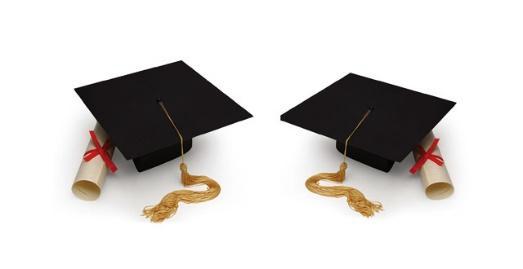 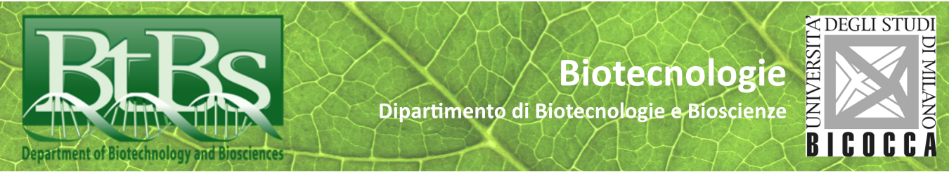 CALENDARIO SEDUTE DI LAUREA AA 2021/2022CORSO DI LAUREA IN BIOTECNOLOGIE – E0201Q - 501*In caso di necessità di modificare il titolo della tesi già inserito e inviato, il laureando è tenuto ad inviare un esposto, firmato dal laureando stesso e controfirmato dal relatore, a segr.studenti.scienze@unimib.it, nel quale indicherà esattamente il nuovo titolo (sia in italiano che in inglese).Gli studenti che dopo aver presentato la domanda di conseguimento titolo si rendono conto di non riuscire a laurearsi sono pregati di comunicarlo tempestivamente inviando una mail alle segreterie studenti (segr.studenti.scienze@unimib.it) e alla segreteria didattica (elena.bottani@unimib.it) almeno 2 settimane prima della seduta di laureaI SESSIONE 2021/2022II SESSIONE2021/2022II SESSIONE2021/2022II SESSIONE2021/2022III SESSIONE 2021/2022III SESSIONE 2021/2022DISCUSSIONE TESI E PROCLAMAZIONE LAUREA14 LUGLIO 202222 SETTEMBRE 202218 OTTOBRE 202224 NOVEMBRE 20229 FEBBRAIO 202320 MARZO 2023Termine per la presentazione della DOMANDA DI CONSEGUIMENTO TITOLO su Segreterie online4 APRILE 2022-6 GIUGNO 20224  LUGLIO 2022-19 LUGLIO 20224 LUGLIO 2022-  9 SETTEMBRE 20224 LUGLIO 2022-17 OTTOBRE 20221 DICEMBRE 2022- 5 GENNAIO 20231 DICEMBRE 2022-10 FEBBRAIO 2023 Stampare la DICHIARAZIONE RELATIVA AL TITOLO TESI DEFINITIVO da Segreterie online, sezione ''Conseguimento titolo'', e inviarne 1 copia, entro i termini previsti, a segr.studenti.scienze@unimib.it  tramite la mail di campus. 
Il mancato invio del titolo tesi implicherà la rinuncia all'esame di laurea.* 5 APRILE 2022-16 GIUGNO 20225 LUGLIO 2022- 29 LUGLIO 20225 LUGLIO 2022-20 SETTEMBRE 20225 LUGLIO -27 OTTOBRE 20222 DICEMBRE 2022-12 GENNAIO 20232 DICEMBRE 2022-20 FEBBRAIO 2023Termine ultimo per il sostenimento degli esami e di tutte le attività previste da piano studi (comprensive anche dello stage e delle altre conoscenze utili per inserimento mondo lavoro). Per gli studenti che si trovassero in mobilità internazionale a ridosso della laurea, la data di chiusura mobilità non deve essere successiva al termine di sostenimento esami.   16 GIUGNO 202229 LUGLIO 202220 SETTEMBRE 202227 OTTOBRE 2022 12 GENNAIO 202320 FEBBRAIO 2023Limite per la presentazione ESCLUSIVAMENTE via mail del riassunto (1-2 pagine) della tesi in lingua italiana e inglese all’indirizzo: elena.bottani@unimib.itIl file del riassunto (unico file contenente sia la versione italiana che inglese) deve contenere obbligatoriamente i seguenti dati: nome – cognome – matricola – titolo della tesi – relatore e correlatore – data della seduta della tesi – indicazione del corso di laurea di appartenenza – recapito telefonico.14 GIUGNO 20221 SETTEMBRE 202219 SETTEMBRE 202224 OTTOBRE 202210 GENNAIO 202322 FEBBRAIO 2023Limite ultimo per la presentazione delle certificazioni di lingua inglese esclusivamente attraverso la pagina e-learning https://elearning.unimib.it/course/view.php?id=22363 per coloro che richiedessero l’incremento nella formulazione del punteggio dell’esame di laurea secondo quanto definito dal CCD14 GIUGNO 20221 SETTEMBRE 202219 SETTEMBRE 202224 OTTOBRE 202210 GENNAIO 202322 FEBBRAIO 2023Limite per la presentazione degli attestati di partecipazione ai corsi sicurezza (formazione generale + formazione specifica (buone pratiche di laboratorio) DA SPEDIRE VIA MAIL  all’indirizzo di posta elettronica: elena.bottani@unimib.it14 GIUGNO 20221 SETTEMBRE 202219 SETTEMBRE 202224 OTTOBRE 202210 GENNAIO 202322 FEBBRAIO 2023Limite per la presentazione in formato pdf  della relazione svolta per la prova finale (TESI) comprensiva anche delle copie degli articoli originali esclusivamente attraverso la pagina e-learning https://elearning.unimib.it/course/view.php?id=2236330 GIUGNO 20228SETTEMBRE 20224OTTOBRE 202210NOVEMBRE 202226 GENNAIO 20236MARZO 2023Limite ultimo per il caricamento della presentazione in powerpoint e pdf delle slides per la seduta di laurea esclusivamente attraverso la pagina e-learning https://elearning.unimib.it/course/view.php?id=2236312 LUGLIO 202220 SETTEMBRE 202216 OTTOBRE 202222 NOVEMBRE 20227 FEBBRAIO 202316 MARZO 2023